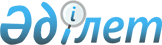 "Ветеринариялық препараттарды, жемшөп және жемшөп қоспаларын қолдану кезінде оларды есептен шығару, сондай-ақ оларды сақтау мерзімдері өткеннен кейін жою немесе зертханалық зерттеу нәтижелері бойынша мақсатына қарай қолдануға жарамсыз деп тану нормативін және қағидасын бекіту туралы" Қазақстан Республикасы Ауыл шаруашылығы министрінің 2013 жылғы 23 қыркүйектегі № 16-07/443 бұйрығына өзгерістер мен толықтыру енгізу туралыҚазақстан Республикасы Ауыл шаруашылығы министрінің 2023 жылғы 8 маусымдағы № 222 бұйрығы. Қазақстан Республикасының Әділет министрлігінде 2023 жылғы 13 маусымда № 32769 болып тіркелді
      ЗҚАИ-ның ескертпесі!
      Осы бұйрықтың қолданысқа енгізілу тәртібін 4-т. қараңыз
      БҰЙЫРАМЫН:
      1. "Ветеринариялық препараттарды, жемшөп және жемшөп қоспаларын қолдану кезінде оларды есептен шығару, сондай-ақ оларды сақтау мерзімдері өткеннен кейін жою немесе зертханалық зерттеу нәтижелері бойынша мақсатына қарай қолдануға жарамсыз деп тану нормативін және қағидасын бекіту туралы" Қазақстан Республикасы Ауыл шаруашылығы министрінің 2013 жылғы 23 қыркүйектегі № 16-07/443 бұйрығына (Нормативтік құқықтық актілерді мемлекеттік тіркеу тізілімінде № 8837 болып тіркелген) мынадай өзгерістер мен толықтыру енгізілсін:
      кіріспесі мынадай редакцияда жазылсын:
      "Ветеринария туралы" Қазақстан Республикасы Заңының 8-бабы 28) тармақшасына сәйкес БҰЙЫРАМЫН:";
      көрсетілген бұйрықпен бекітілген Ветеринариялық препараттарды, жемшөп және жемшөп қоспаларын қолдану кезінде оларды есептен шығару, сондай-ақ оларды сақтау мерзімдері өткеннен кейін жою немесе зертханалық зерттеу нәтижелері бойынша мақсатына қарай қолдануға жарамсыз деп тану нормативінде және қағидасында:
      1-тармақ мынадай редакцияда жазылсын: 
      "1. Осы Ветеринариялық препараттарды, жемшөп және жемшөп қоспаларын қолдану кезінде оларды есептен шығару, сондай-ақ оларды сақтау мерзімдері өткеннен кейін жою немесе зертханалық зерттеу нәтижелері бойынша мақсатына қарай қолдануға жарамсыз деп тану нормативі және қағидасы (бұдан әрі – Қағидалар), "Ветеринария туралы" Қазақстан Республикасы Заңының (бұдан әрі – Заң) 8-бабы 28) тармақшасына сәйкес әзірленді және ветеринариялық препараттарды, жемшөп және жемшөп қоспаларын пайдалану кезінде оларды есептен шығару, сондай-ақ оларды сақтау мерзімдері өткеннен кейін жою немесе зертханалық зерттеу нәтижелері бойынша мақсатына қарай қолдануға жарамсыз деп тану тәртібін және нормативін белгілейді.";
      10-тармақта:
      3) тармақша мынадай редакцияда жазылсын:
      "3) Еуразиялық экономикалық комиссия Кеңесінің 2022 жылғы 21 қаңтардағы № 1 шешімімен бекітілген Еуразиялық экономикалық одақтың кедендік аумағында ветеринариялық дәрілік заттардың айналысын реттеу қағидаларының талаптарына сәйкес келмеген кезде;";
      мынадай мазмұндағы 3-1) тармақшамен толықтырылсын:
      "3-1) Еуразиялық экономикалық комиссия Кеңесінің 2022 жылғы 23 қыркүйектегі № 140 шешімімен бекітілген Еуразиялық экономикалық одақтың кедендік аумағында ветеринариялық мақсаттағы диагностикалық құралдардың айналысын реттеу қағидаларының талаптарына сәйкес келмеген кезде;";
      15-тармақ мынадай редакцияда жазылсын:
      "15. Ветеринариялық препараттар, жемшөп және жемшөп қоспаларын кәдеге жарату және жою Қазақстан Республикасы Үкіметінің 2008 жылғы 15 ақпандағы № 140 қаулысымен бекітілген Адамның өмірі мен денсаулығына және жануарларға, қоршаған ортаға қауіп төндіретін тамақ өнімдерін кәдеге жарату және жою ережесіне сәйкес жүзеге асырылады.
      Зертханалық зерттеулердің нәтижелерімен мақсаты бойынша пайдалануға жарамсыз деп танылған ветеринариялық препараттарды жою Қазақстан Республикасы Ауыл шаруашылығы министрінің 2014 жылғы 28 қарашадағы № 7-1/625 бұйрығымен (Нормативтік құқықтық актілерді мемлекеттік тіркеу тізілімінде № 10298 болып тіркелген) бекітілген Жаңа, жетілдірілген ветеринариялық препараттарға, жемшөп қоспаларына арналған нормативтік-техникалық құжаттаманы келісу қағидаларына сәйкес келісілген нормативтік-техникалық құжаттамаға сәйкес жүзеге асырылады.".
      2. Қазақстан Республикасы Ауыл шаруашылығы министрлігі Ветеринариялық бақылау және қадағалау комитеті заңнамада белгіленген тәртіппен:
      1) осы бұйрықтың Қазақстан Республикасы Әділет министрлігінде мемлекеттік тіркелуін;
      2) осы бұйрық ресми жарияланғаннан кейін оның Қазақстан Республикасы Ауыл шаруашылығы министрлігінің интернет-ресурсында орналастырылуын қамтамасыз етсін.
      3. Осы бұйрықтың орындалуын бақылау жетекшілік ететін Қазақстан Республикасының ауыл шаруашылығы вице-министріне жүктелсін.
      4. Осы бұйрық 2024 жылғы 13 наурыздан бастап қолданысқа енгізілетін осы бұйрықтың 1-тармағының сегізінші және тоғызыншы абзацтарын және 2024 жылғы 27 қазаннан бастап қолданысқа енгізілетін осы бұйрықтың 1-тармағының оныншы және он бірінші абзацтарын қоспағанда, алғашқы ресми жарияланған күнінен кейін күнтізбелік он күн өткен соң қолданысқа енгізіледі.
					© 2012. Қазақстан Республикасы Әділет министрлігінің «Қазақстан Республикасының Заңнама және құқықтық ақпарат институты» ШЖҚ РМК
				
      Қазақстан РеспубликасыАуыл шаруашылығы министрі

Е. Карашукеев
